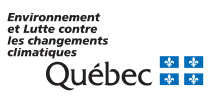 RenseignementsSecret industriel et commercial confidentielCe formulaire permet l’identification des renseignements et des documents n’ayant pas un caractère public en vertu de l’article 23 de la Loi sur la qualité de l’environnement (LQE) que le demandeur considère être un secret industriel ou commercial confidentiel (article 23.1 de la LQE). Ce dernier doit également justifier cette prétention.À l’exception des renseignements concernant la localisation d’espèces menacées ou vulnérables (article 118.5.3 de la LQE), les renseignements et les documents suivants : la description de l’activité et sa localisation ainsi que la nature, la quantité, la concentration et la localisation de tous les contaminants qui sont susceptibles d’être rejetés dans l’environnement et ceux déterminés par règlement ont un caractère public (article 23 de la LQE) et ne peuvent être considérés comme un secret industriel ou commercial confidentiel. Également, cette identification n’a pas pour effet de restreindre la portée de l’article 118.4 de la LQE.Si le ministre n’est pas d’accord avec la prétention du demandeur quant à la confidentialité des renseignements et des documents identifiés, il en avise par écrit le demandeur et cette décision est exécutoire dans les 15 jours suivant la réception de cet avis.Caractère publicEn vertu de l’article 118.5 de la LQE, le ministre tient un registre dans lequel il rend accessibles les renseignements et les documents qui y sont mentionnés, ceux-ci ayant un caractère public en vertu de l’article 118.5.3 de cette loi. Identification du secret industriel ou commercialDéclaration et signatureDans le tableau ci-dessous, identifier les secrets industriels ou commerciaux en précisant le nom du formulaire où le renseignement se trouve, le numéro de section ou de champ, de même que son descriptif ou encore le nom de la pièce jointe concernée. Dans le cas d’un renseignement se retrouvant dans une pièce jointe, il faut inscrire le numéro de section ou de page. Dans tous les cas, il importe de justifier l’identification de ces renseignements ou ces documents relevant du secret industriel ou commercial. Nom du formulaireNuméro du champ/sectionDescriptif du champ ou nom de la pièce jointeDans le cas d’une pièce jointe, numéro de section ou de pageJustification Lorsque le nombre de lignes est insuffisant, joindre un document indiquant les renseignements demandés dans le tableau ci-dessous.Je,  (inscrire le nom du demandeur ou de son représentant dûment mandaté), déclare que tous les renseignements fournis dans le présent formulaire ainsi que toutes les annexes et tous les documents qui l’accompagnent sont complets et exacts. Toute fausse déclaration peut entraîner des sanctions en vertu de la Loi sur la qualité de l’environnement (RLRQ, chapitre Q-2).Signature : ________________________________________________________	Date : 